                                                                                            Проект                   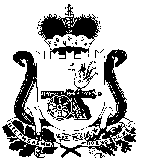   Совет депутатов                                 Шаталовского сельского поселения Починковского района Смоленской областиРЕШЕНИЕ от 15 декабря 2015 года                                                                 № 24О внесении изменений в Устав Шаталовского сельского поселения Починковского района Смоленской областиПринят   Советом      депутатовШаталовского            сельскогопоселения         Починковскогорайона  Смоленсмкой  области         В целях приведения Устава Шаталовского  сельского поселения Починковского района Смоленской области  (в редакции решений Совета депутатов Шаталовского  сельского  поселения Починковского района Смоленской области от    09.06.2006 № 34, от 27.02.2007 № 5, от 24.12.2007 № 85, от 24.06.2008 № 40, от 15.05.2009 № 15, от 23.03.2010 № 5, от 01.06.2010 № 23, от 13.08.2010 № 42, от 10.08.2011 № 40, от 07.12.2011 № 54, от 05.03.2012.№ 6, от 10.12.2012 № 36, от 23.04.2013 № 10, от 06.08.2013 № 25, от 03.03.2014 № 5, от 07.07.2014 № 15, от 29.12.2014 № 32, от 21.07.2015 № 28, от 10.09.2015 № 35) в соответствие с нормами Федерального закона от 06 октября 2003 г. № 131-ФЗ «Об общих принципах организации местного самоуправления в Российской Федерации» (с изменениями и дополнениями), Совет депутатов Шаталовского  сельского поселения Починковского района Смоленской областиРЕШИЛ:Внести в Устав Шаталовского  сельского поселения Починковского района Смоленской области  следующие изменения:  в части 1 статьи 7:     а) пункт 7 изложить в следующей редакции:       «7) обеспечение условий для развития на территории сельского поселения физической культуры, школьного спорта и массового спорта, организация проведения официальных  физкультурно -оздоровительных и спортивных мероприятий сельского поселения;»;   2)  в части 2.1 статьи 7:    а) пункт 8 признать утратившим силу;    б) пункт 12  изложить в следующей редакции:«12)  участие в организации деятельности по сбору (в том числе раздельному сбору) и транспортированию твердых коммунальных отходов;»;в) пункт 13 признать утратившим силу;г)  пункт 14 признать утратившим силу;д)   пункт 16 признать утратившим силу;е)  пункт 17 признать утратившим силу;ё)  пункт 21 признать утратившим силу;ж)  пункт 24 признать утратившим силу.3) статью 21 дополнить частью 12 следующего содержания:«12. Юридический адрес Совета депутатов Шмаковского сельского поселения Починковского района Смоленской области:  д. Шмаково, д. 56, Починковский район Смоленской области, 216479.»;пункт 30 части 3 статьи 22 признать утратившим силу;статью 23 дополнить частями 10 -11 следующего содержания:«10.  Депутат должен соблюдать ограничения, запреты, исполнять обязанности, которые установлены Федеральным законом от 25 декабря 2008 года №  273-ФЗ "О противодействии коррупции" и другими федеральными законами. Полномочия депутата прекращаются досрочно в случае несоблюдения ограничений, запретов, неисполнения обязанностей, установленных Федеральным законом от 25 декабря 2008 года №  273-ФЗ "О противодействии коррупции", Федеральным законом от 3 декабря 2012 года № 230-ФЗ "О контроле за соответствием расходов лиц, замещающих государственные должности, и иных лиц их доходам", Федеральным законом от 7 мая 2013 года № 79-ФЗ "О запрете отдельным категориям лиц открывать и иметь счета (вклады), хранить наличные денежные средства и ценности в иностранных банках, расположенных за пределами территории Российской Федерации, владеть и (или) пользоваться иностранными финансовыми инструментами » .11. Полномочия депутата прекращаются досрочно в случае несоблюдения ограничений, установленных Федеральным законом от 6 октября 2003г .№131-ФЗ "Об общих принципах организации местного самоуправления в Российской Федерации".»;    6) часть 4.1. статьи 26 изложить в следующей редакции:«4.1. Глава муниципального образования  должен соблюдать ограничения, запреты, исполнять обязанности, которые установлены Федеральным законом от 25 декабря 2008 года №  273-ФЗ "О противодействии коррупции" и другими федеральными законами. Полномочия Главы муниципального образования  прекращаются досрочно в случае несоблюдения ограничений, запретов, неисполнения обязанностей, установленных Федеральным законом от 25 декабря 2008 года №  273-ФЗ "О противодействии коррупции", Федеральным законом от 3 декабря 2012 года № 230-ФЗ "О контроле за соответствием расходов лиц, замещающих государственные должности, и иных лиц их доходам", Федеральным законом от 7 мая 2013 года № 79-ФЗ "О запрете отдельным категориям лиц открывать и иметь счета (вклады), хранить наличные денежные средства и ценности в иностранных банках, расположенных за пределами территории Российской Федерации, владеть и (или) пользоваться иностранными финансовыми инструментами.  Полномочия Главы муниципального образования  прекращаются досрочно в случае несоблюдения ограничений, установленных Федеральным законом от 6 октября 2003г. №131-ФЗ "Об общих принципах организации местного самоуправления в Российской Федерации".»;   7) статью 28 дополнить частью 2.1. следующего содержания:«2.1. Юридический адрес Администрации Шаталовского сельского поселения Починковского района Смоленской области:  д. Шаталово, д. 236, Починковский район Смоленской области, 216491.»;в части 7 статьи  28:    а) в пункте 10 слово «бытовых» заменить словом «коммунальных»;    б) в пункте 11 слово «бытовых» заменить словом «коммунальных»;    в) пункт 28 признать утратившим силу;    г) пункт 32 изложить в следующей редакции:«32) обеспечение условий для развития на территории сельского поселения физической культуры, школьного спорта и массового спорта, организация проведения официальных физкультурно-оздоровительных и спортивных мероприятий сельского поселения;»; д) пункт 35  изложить в следующей редакции:«35)  участие в организации деятельности по сбору (в том числе раздельному сбору) и транспортированию твердых коммунальных отходов;»;е) в пункте 36 слова «, а также использования, охраны, защиты, воспроизводства лесов, лесов особо охраняемых природных территорий, расположенных в границах населенных пунктов  сельского поселения.» исключить;ё) пункт 37 признать утратившим силу; ж) пункт 38 признать утратившим силу;з) пункт 40 признать утратившим силу;и) пункт 41 признать утратившим силу;к) пункт 48 признать утратившим силу;л) пункт 57 признать утратившим силу;9)  в части 4 статьи 40 слова «затрат на их денежное содержание» заменить словами «расходов на их оплату труда».        2. Предложения по изменениям, указанным в части 1 настоящего решения, учитываются в порядке, установленном Положением о порядке учета предложений по проекту правового акта о внесении в Устав Шаталовского сельского поселения Починковского района Смоленской области.     3. Жители Шаталовского сельского поселения Починковского района Смоленской области вправе принять участие в обсуждении проекта правового акта о внесении изменений в Устав  Шаталовского  сельского поселения Починковского района Смоленской области на публичных слушаниях, которые состоятся «29» декабря 2015 года в 15.00 часов в здании Шаталовского ДК ,д.238. Опубликовать настоящий проект решения в газете «Сельская новь».Глава муниципального образования Шаталовского  сельского поселенияПочинковского района Смоленской области		                                               Е.А.Зыкова